               Ҡарар                                  № 19/8                                 РЕШЕНИЕ       02 августа   2021 й.                                                               02 августа  2021 г.О внесении изменений в Правила землепользования и застройки территорий сельского поселения Среднекарамалинский сельсовет в части перевода образуемого земельного участка  В связи с обращением главы ИП КФХ Ивановой Ольги Владимировны для строительства сельскохозяйственных складов, Совет сельского поселения Среднекарамалинский сельсовет муниципального района Ермекеевский район Республики Башкортостан                                                             РЕШИЛ: Внести изменения в Правила землепользования и застройки территорий сельского поселения Среднекарамалинский сельсовет в части перевода образуемого земельного участка (согласно схеме) по ул. Чапаева с. Средние Карамалы из территориальной зоны «Территории общего пользования» в территориальную зону «Сельскохозяйственное производство.Настоящее решение обнародовать путем размещения на информационном стенде в здании администрации сельского поселения и на официальном сайте сельского поселения.Глава сельского поселения Среднекарамалинский сельсовет                                                                 Р.Б. Галиуллин  Урта Ҡарамалы ауыл советы ауыл билəмəhе советы муниципаль районының Йəрмəĸəй районы Башkортостан Республиĸаhы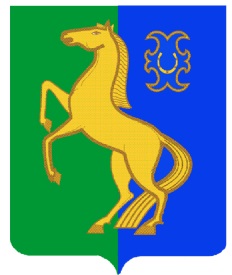 Совет сельского поселения Среднекарамалинский сельсовет муниципального района Ермекеевский район Республики Башкортостан 